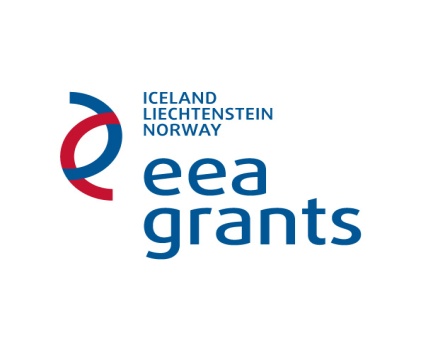 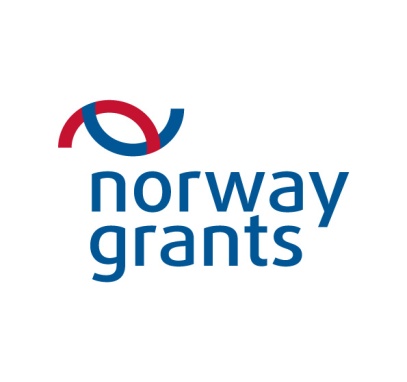 Projektu atlases kritēriji “Stipendiju” aktivitātēPiezīmes:P – precizējamsN – nav precizējamsIzglītības un zinātnes ministre 					        I.DruvieteIesniedzējs:Izglītības un zinātnes ministre 					         I.DruvieteVizē: Valsts sekretāre						         S.Liepiņa09.10.2014. 11:39627Arāja, 67047875gunta.araja@izm.gov.lvProgrammas numurs un nosaukumsProgrammas numurs un nosaukumsLV05 “Pētniecība un Stipendijas”LV05 “Pētniecība un Stipendijas”LV05 “Pētniecība un Stipendijas”LV05 “Pētniecība un Stipendijas”Aktivitātes nosaukumsAktivitātes nosaukumsStipendiju aktivitāteStipendiju aktivitāteStipendiju aktivitāteStipendiju aktivitāteProjektu atlases procedūraProjektu atlases procedūraAtklāts konkurssAtklāts konkurssAtklāts konkurssAtklāts konkurssProgrammas apsaimniekotājsProgrammas apsaimniekotājsIzglītības un zinātnes ministrija Izglītības un zinātnes ministrija Izglītības un zinātnes ministrija Izglītības un zinātnes ministrija AģentūraAģentūraValsts izglītības attīstības aģentūraValsts izglītības attīstības aģentūraValsts izglītības attīstības aģentūraValsts izglītības attīstības aģentūraATBILSTĪBAS KRITĒRIJIATBILSTĪBAS KRITĒRIJIATBILSTĪBAS KRITĒRIJIATBILSTĪBAS KRITĒRIJIATBILSTĪBAS KRITĒRIJIATBILSTĪBAS KRITĒRIJIPROJEKTA IESNIEGUMA IESNIEDZĒJA ATBILSTĪBAS KRITĒRIJIPROJEKTA IESNIEGUMA IESNIEDZĒJA ATBILSTĪBAS KRITĒRIJIPROJEKTA IESNIEGUMA IESNIEDZĒJA ATBILSTĪBAS KRITĒRIJIPROJEKTA IESNIEGUMA IESNIEDZĒJA ATBILSTĪBAS KRITĒRIJIVērtējums(Jā/Nē)Vērtējums(Jā/Nē)1.Projekta iesnieguma iesniedzējs ir akreditēta Latvijas augstskola vai koledža, kurai ir piešķirta Erasmus Augstākās izglītības harta   Projekta iesnieguma iesniedzējs ir akreditēta Latvijas augstskola vai koledža, kurai ir piešķirta Erasmus Augstākās izglītības harta   Projekta iesnieguma iesniedzējs ir akreditēta Latvijas augstskola vai koledža, kurai ir piešķirta Erasmus Augstākās izglītības harta   NN2.Projekta iesnieguma iesniedzējs nav pasludināts par maksātnespējīgu, neatrodas tiesiskās aizsardzības procesā vai likvidācijas procesā, tā saimnieciskā darbība nav apturēta vai pārtraukta, nav uzsākta tiesvedība par tā darbības izbeigšanu vai maksātnespēju (ja attiecināms), tas nav pieļāvis krāpniecību, veicot jebkuru citu darbību saskaņā ar  Eiropas Savienības nodrošināto finansējumu vai saskaņā ar Eiropas Brīvās tirdzniecības asociācijas (turpmāk - EBTA) nodrošinātajām finanšu iemaksām saistībā ar Eiropas Ekonomikas zonas (turpmāk - EEZ) līgumu Projekta iesnieguma iesniedzējs nav pasludināts par maksātnespējīgu, neatrodas tiesiskās aizsardzības procesā vai likvidācijas procesā, tā saimnieciskā darbība nav apturēta vai pārtraukta, nav uzsākta tiesvedība par tā darbības izbeigšanu vai maksātnespēju (ja attiecināms), tas nav pieļāvis krāpniecību, veicot jebkuru citu darbību saskaņā ar  Eiropas Savienības nodrošināto finansējumu vai saskaņā ar Eiropas Brīvās tirdzniecības asociācijas (turpmāk - EBTA) nodrošinātajām finanšu iemaksām saistībā ar Eiropas Ekonomikas zonas (turpmāk - EEZ) līgumu Projekta iesnieguma iesniedzējs nav pasludināts par maksātnespējīgu, neatrodas tiesiskās aizsardzības procesā vai likvidācijas procesā, tā saimnieciskā darbība nav apturēta vai pārtraukta, nav uzsākta tiesvedība par tā darbības izbeigšanu vai maksātnespēju (ja attiecināms), tas nav pieļāvis krāpniecību, veicot jebkuru citu darbību saskaņā ar  Eiropas Savienības nodrošināto finansējumu vai saskaņā ar Eiropas Brīvās tirdzniecības asociācijas (turpmāk - EBTA) nodrošinātajām finanšu iemaksām saistībā ar Eiropas Ekonomikas zonas (turpmāk - EEZ) līgumu PP3.Projekta iesnieguma iesniedzējam nav nodokļu, sociālās apdrošināšanas vai citu obligāto maksājumu parādu, kas pārsniedz 150,00 EURProjekta iesnieguma iesniedzējam nav nodokļu, sociālās apdrošināšanas vai citu obligāto maksājumu parādu, kas pārsniedz 150,00 EURProjekta iesnieguma iesniedzējam nav nodokļu, sociālās apdrošināšanas vai citu obligāto maksājumu parādu, kas pārsniedz 150,00 EURPPPROJEKTA IESNIEGUMA ATBILSTĪBAS KRITĒRIJIPROJEKTA IESNIEGUMA ATBILSTĪBAS KRITĒRIJIPROJEKTA IESNIEGUMA ATBILSTĪBAS KRITĒRIJIPROJEKTA IESNIEGUMA ATBILSTĪBAS KRITĒRIJIPROJEKTA IESNIEGUMA ATBILSTĪBAS KRITĒRIJIPROJEKTA IESNIEGUMA ATBILSTĪBAS KRITĒRIJI4.Mobilitātes pasākums paredz attīstīt divu un vairāku pušu sadarbību augstākās izglītības jomā, kas balstīta uz starptautisku studentu un akadēmiskā personāla mobilitātiMobilitātes pasākums paredz attīstīt divu un vairāku pušu sadarbību augstākās izglītības jomā, kas balstīta uz starptautisku studentu un akadēmiskā personāla mobilitātiMobilitātes pasākums paredz attīstīt divu un vairāku pušu sadarbību augstākās izglītības jomā, kas balstīta uz starptautisku studentu un akadēmiskā personāla mobilitātiNN5.Projekts ir iesniegts sadarbībā ar vismaz vienu donorvalsts atzītu augstākās izglītības  iestādi (t.sk. koledžu), kurai ir piešķirta Erasmus Augstākās izglītības harta, un ir iesniegts partnerības apliecinājums/-i  atbilstoši apstiprinātajai veidlapaiProjekts ir iesniegts sadarbībā ar vismaz vienu donorvalsts atzītu augstākās izglītības  iestādi (t.sk. koledžu), kurai ir piešķirta Erasmus Augstākās izglītības harta, un ir iesniegts partnerības apliecinājums/-i  atbilstoši apstiprinātajai veidlapaiProjekts ir iesniegts sadarbībā ar vismaz vienu donorvalsts atzītu augstākās izglītības  iestādi (t.sk. koledžu), kurai ir piešķirta Erasmus Augstākās izglītības harta, un ir iesniegts partnerības apliecinājums/-i  atbilstoši apstiprinātajai veidlapaiNNADMINISTRATĪVIE KRITĒRIJIADMINISTRATĪVIE KRITĒRIJIADMINISTRATĪVIE KRITĒRIJIADMINISTRATĪVIE KRITĒRIJIADMINISTRATĪVIE KRITĒRIJIADMINISTRATĪVIE KRITĒRIJI6.Projekta iesniegums ir sagatavots angļu valodā un iesniegts elektroniski, izmantojot Elektronisko projektu iesniegumu iesniegšanas sistēmu atklāta konkursa sludinājumā norādītajā termiņāProjekta iesniegums ir sagatavots angļu valodā un iesniegts elektroniski, izmantojot Elektronisko projektu iesniegumu iesniegšanas sistēmu atklāta konkursa sludinājumā norādītajā termiņāProjekta iesniegums ir sagatavots angļu valodā un iesniegts elektroniski, izmantojot Elektronisko projektu iesniegumu iesniegšanas sistēmu atklāta konkursa sludinājumā norādītajā termiņāProjekta iesniegums ir sagatavots angļu valodā un iesniegts elektroniski, izmantojot Elektronisko projektu iesniegumu iesniegšanas sistēmu atklāta konkursa sludinājumā norādītajā termiņāN7.Projekta iesnieguma iesniedzēja apliecinājumu parakstījusi projekta iesnieguma iesniedzēja atbildīgā amatpersona vai iesniegta pilnvara gadījumā, ja projekta iesnieguma iesniedzēja apliecinājumu parakstījusi pilnvarotā personaProjekta iesnieguma iesniedzēja apliecinājumu parakstījusi projekta iesnieguma iesniedzēja atbildīgā amatpersona vai iesniegta pilnvara gadījumā, ja projekta iesnieguma iesniedzēja apliecinājumu parakstījusi pilnvarotā personaProjekta iesnieguma iesniedzēja apliecinājumu parakstījusi projekta iesnieguma iesniedzēja atbildīgā amatpersona vai iesniegta pilnvara gadījumā, ja projekta iesnieguma iesniedzēja apliecinājumu parakstījusi pilnvarotā personaProjekta iesnieguma iesniedzēja apliecinājumu parakstījusi projekta iesnieguma iesniedzēja atbildīgā amatpersona vai iesniegta pilnvara gadījumā, ja projekta iesnieguma iesniedzēja apliecinājumu parakstījusi pilnvarotā personaN8.Projekta iesniegums ir aizpildīts pilnībā Projekta iesniegums ir aizpildīts pilnībā Projekta iesniegums ir aizpildīts pilnībā Projekta iesniegums ir aizpildīts pilnībā N9.Ir iesniegti visi nepieciešamie pielikumi, izmantojot Elektronisko projektu iesniegumu iesniegšanas sistēmu Ir iesniegti visi nepieciešamie pielikumi, izmantojot Elektronisko projektu iesniegumu iesniegšanas sistēmu Ir iesniegti visi nepieciešamie pielikumi, izmantojot Elektronisko projektu iesniegumu iesniegšanas sistēmu Ir iesniegti visi nepieciešamie pielikumi, izmantojot Elektronisko projektu iesniegumu iesniegšanas sistēmu N10.Projekta ieviešanas periods atbilst noteikumos par aktivitātes ieviešanu norādītajam projekta ieviešanas periodamProjekta ieviešanas periods atbilst noteikumos par aktivitātes ieviešanu norādītajam projekta ieviešanas periodamProjekta ieviešanas periods atbilst noteikumos par aktivitātes ieviešanu norādītajam projekta ieviešanas periodamProjekta ieviešanas periods atbilst noteikumos par aktivitātes ieviešanu norādītajam projekta ieviešanas periodamP11.Pieprasītais EEZ un Norvēģijas finanšu instrumenta (turpmāk - NFI) līdzfinansējums un kopējās attiecināmās izmaksas norādītas EUR un summas norādītas bez cipariem aiz komataPieprasītais EEZ un Norvēģijas finanšu instrumenta (turpmāk - NFI) līdzfinansējums un kopējās attiecināmās izmaksas norādītas EUR un summas norādītas bez cipariem aiz komataPieprasītais EEZ un Norvēģijas finanšu instrumenta (turpmāk - NFI) līdzfinansējums un kopējās attiecināmās izmaksas norādītas EUR un summas norādītas bez cipariem aiz komataPieprasītais EEZ un Norvēģijas finanšu instrumenta (turpmāk - NFI) līdzfinansējums un kopējās attiecināmās izmaksas norādītas EUR un summas norādītas bez cipariem aiz komataP12.Attiecināmo izmaksu aprēķini ir pareizi Attiecināmo izmaksu aprēķini ir pareizi Attiecināmo izmaksu aprēķini ir pareizi Attiecināmo izmaksu aprēķini ir pareizi P13.Attiecināmās izmaksas atbilst noteikumos par aktivitātes ieviešanu norādītajām attiecināmajām izmaksām un nepārsniedz noteikumos par aktivitātes ieviešanu norādītos ierobežojumusAttiecināmās izmaksas atbilst noteikumos par aktivitātes ieviešanu norādītajām attiecināmajām izmaksām un nepārsniedz noteikumos par aktivitātes ieviešanu norādītos ierobežojumusAttiecināmās izmaksas atbilst noteikumos par aktivitātes ieviešanu norādītajām attiecināmajām izmaksām un nepārsniedz noteikumos par aktivitātes ieviešanu norādītos ierobežojumusAttiecināmās izmaksas atbilst noteikumos par aktivitātes ieviešanu norādītajām attiecināmajām izmaksām un nepārsniedz noteikumos par aktivitātes ieviešanu norādītos ierobežojumusP14.Publicitātes un informācijas pasākumi atbilst Norvēģijas finanšu instrumenta ieviešanas noteikumu un Eiropas Ekonomikas  zonas finanšu instrumenta ieviešanas noteikumu 2009.-2014.gadā nosacījumiemPublicitātes un informācijas pasākumi atbilst Norvēģijas finanšu instrumenta ieviešanas noteikumu un Eiropas Ekonomikas  zonas finanšu instrumenta ieviešanas noteikumu 2009.-2014.gadā nosacījumiemPublicitātes un informācijas pasākumi atbilst Norvēģijas finanšu instrumenta ieviešanas noteikumu un Eiropas Ekonomikas  zonas finanšu instrumenta ieviešanas noteikumu 2009.-2014.gadā nosacījumiemPublicitātes un informācijas pasākumi atbilst Norvēģijas finanšu instrumenta ieviešanas noteikumu un Eiropas Ekonomikas  zonas finanšu instrumenta ieviešanas noteikumu 2009.-2014.gadā nosacījumiemPKVALITATES ATBILSTĪBAS KRITĒRIJIKVALITATES ATBILSTĪBAS KRITĒRIJIKVALITATES ATBILSTĪBAS KRITĒRIJIVērtējums(punkti)(Maksimāli 70 punkti)Vērtējums(punkti)(Maksimāli 70 punkti)Vērtējums(punkti)(Maksimāli 70 punkti)15.Mobilitātes pasākuma mērķa atbilstība projekta iesnieguma iesniedzēja ilgtermiņa stratēģiskās attīstības plānam,  tostarp arī augstskolas vai koledžas starptautiskās mobilitātes stratēģijaiMobilitātes pasākuma mērķa atbilstība projekta iesnieguma iesniedzēja ilgtermiņa stratēģiskās attīstības plānam,  tostarp arī augstskolas vai koledžas starptautiskās mobilitātes stratēģijai0 – 10PI jāiegūst vismaz 35 punktiPI jāiegūst vismaz 35 punkti16.Mobilitātes pasākuma atbilstība projektā iesaistīto studentu studiju jomām vai kursiem un ir nosacījumu apraksts, kā piešķir ECTS (akadēmiskie kredītpunkti) par mobilitātes rezultātiem  Mobilitātes pasākuma atbilstība projektā iesaistīto studentu studiju jomām vai kursiem un ir nosacījumu apraksts, kā piešķir ECTS (akadēmiskie kredītpunkti) par mobilitātes rezultātiem  0 – 10PI jāiegūst vismaz 35 punktiPI jāiegūst vismaz 35 punkti17.Mobilitātes pasākuma atbilstība projektā iesaistītā akadēmiskā personāla pētnieciskās darbības jomām un akadēmiskās karjeras attīstībai (aktivitāšu pamatota izvēle)Mobilitātes pasākuma atbilstība projektā iesaistītā akadēmiskā personāla pētnieciskās darbības jomām un akadēmiskās karjeras attīstībai (aktivitāšu pamatota izvēle)0 – 10PI jāiegūst vismaz 35 punktiPI jāiegūst vismaz 35 punkti18.Mobilitātes pasākuma aktivitāšu un izmaksu atbilstība laika grafikam un identificēto mērķu sasniegšanaiMobilitātes pasākuma aktivitāšu un izmaksu atbilstība laika grafikam un identificēto mērķu sasniegšanai0 – 10PI jāiegūst vismaz 35 punktiPI jāiegūst vismaz 35 punkti19.Projekta iesnieguma iesniedzēja un projekta partneru faktiskais nodrošinājums mobilitātes pasākuma ieviešanai un uzraudzībai, tai skaitā skaidri aprakstīts, kā projekta iesnieguma iesniedzējs ir sagatavojies mobilitātes pasākuma īstenošanaiProjekta iesnieguma iesniedzēja un projekta partneru faktiskais nodrošinājums mobilitātes pasākuma ieviešanai un uzraudzībai, tai skaitā skaidri aprakstīts, kā projekta iesnieguma iesniedzējs ir sagatavojies mobilitātes pasākuma īstenošanai0 – 10PI jāiegūst vismaz 35 punktiPI jāiegūst vismaz 35 punkti20.Projekta ilgtspējas un rezultātu ietekme uz projekta iesnieguma iesniedzēju un projekta partneriem (tai skaitā mobilitātes pasākuma ietekme uz starptautisko sadarbību ar Norvēģiju/Lihtenšteinu/Īslandi un rezultātu izplatīšanu)Projekta ilgtspējas un rezultātu ietekme uz projekta iesnieguma iesniedzēju un projekta partneriem (tai skaitā mobilitātes pasākuma ietekme uz starptautisko sadarbību ar Norvēģiju/Lihtenšteinu/Īslandi un rezultātu izplatīšanu)0 – 10PI jāiegūst vismaz 35 punktiPI jāiegūst vismaz 35 punkti21.Projekta ieguldījums EEZ/NFI 2009-2014 programmas horizontālo prioritāšu ieviešanā (dzimumu līdztiesība, diskriminācijas apkarošana, vides apsvērumi, ekonomiskā un sociālā ilgtspēja, laba pārvaldība) Projekta ieguldījums EEZ/NFI 2009-2014 programmas horizontālo prioritāšu ieviešanā (dzimumu līdztiesība, diskriminācijas apkarošana, vides apsvērumi, ekonomiskā un sociālā ilgtspēja, laba pārvaldība) 0 – 10PI jāiegūst vismaz 35 punktiPI jāiegūst vismaz 35 punktiATBILSTĪBA PROGRAMMAS STRATĒĢISKAJIEM MĒRĶIEMATBILSTĪBA PROGRAMMAS STRATĒĢISKAJIEM MĒRĶIEMATBILSTĪBA PROGRAMMAS STRATĒĢISKAJIEM MĒRĶIEMATBILSTĪBA PROGRAMMAS STRATĒĢISKAJIEM MĒRĶIEMVērtējums(punkti)Vērtējums(punkti)22.Aprakstīta mobilitātes pasākuma sinerģija ar programmas Pētniecības aktivitātiAprakstīta mobilitātes pasākuma sinerģija ar programmas Pētniecības aktivitāti0 – 10FINANSĒJUMA PIEŠĶIRŠANAS KRITĒRIJSFINANSĒJUMA PIEŠĶIRŠANAS KRITĒRIJSFINANSĒJUMA PIEŠĶIRŠANAS KRITĒRIJSFINANSĒJUMA PIEŠĶIRŠANAS KRITĒRIJSVērtējums(Jā/Nē)Vērtējums(Jā/Nē)23.Projekta iesniegums atbilst administratīvajiem, atbilstības kritērijiem un ir ieguvis kvalitatīvajā vērtēšanā minimālo nepieciešamo punktu skaitu. Projektu iesniegumus sarindo prioritārā secībā, sākot ar visvairāk punktus ieguvušo. Attiecīgo projekta iesniegumu atlasa finansēšanai, ja ir pietiekošs attiecīgi pieejams EEZ vai NFI līdzfinansējumsProjekta iesniegums atbilst administratīvajiem, atbilstības kritērijiem un ir ieguvis kvalitatīvajā vērtēšanā minimālo nepieciešamo punktu skaitu. Projektu iesniegumus sarindo prioritārā secībā, sākot ar visvairāk punktus ieguvušo. Attiecīgo projekta iesniegumu atlasa finansēšanai, ja ir pietiekošs attiecīgi pieejams EEZ vai NFI līdzfinansējumsProjekta iesniegums atbilst administratīvajiem, atbilstības kritērijiem un ir ieguvis kvalitatīvajā vērtēšanā minimālo nepieciešamo punktu skaitu. Projektu iesniegumus sarindo prioritārā secībā, sākot ar visvairāk punktus ieguvušo. Attiecīgo projekta iesniegumu atlasa finansēšanai, ja ir pietiekošs attiecīgi pieejams EEZ vai NFI līdzfinansējumsNN